МБУ «Среднечелбасская поселенческая библиотека Среднечелбасского сельского поселения Павловского района»Калининская библиотека.13.02.2019года в Калининской библиотеке для детей проведено литературное лото к (250 летию со дня рождения  И.А. Крылова). В ходе игры дети разделились на две команды, с большим удовольствием вспоминали басни И.А. Крылова, отвечали на вопросы, отгадывали кроссворд, ребусы, фразы басен. В конце мероприятия ребята  сделали вывод, что в коротких произведениях кроется такой глубокий смысл, басни Крылова учат нас добру, уму, честности и справедливости. В баснях Крылова под маской животных удачно передается быт, поведение, образ жизни и характер людей. Мероприятие посетило 10 человек.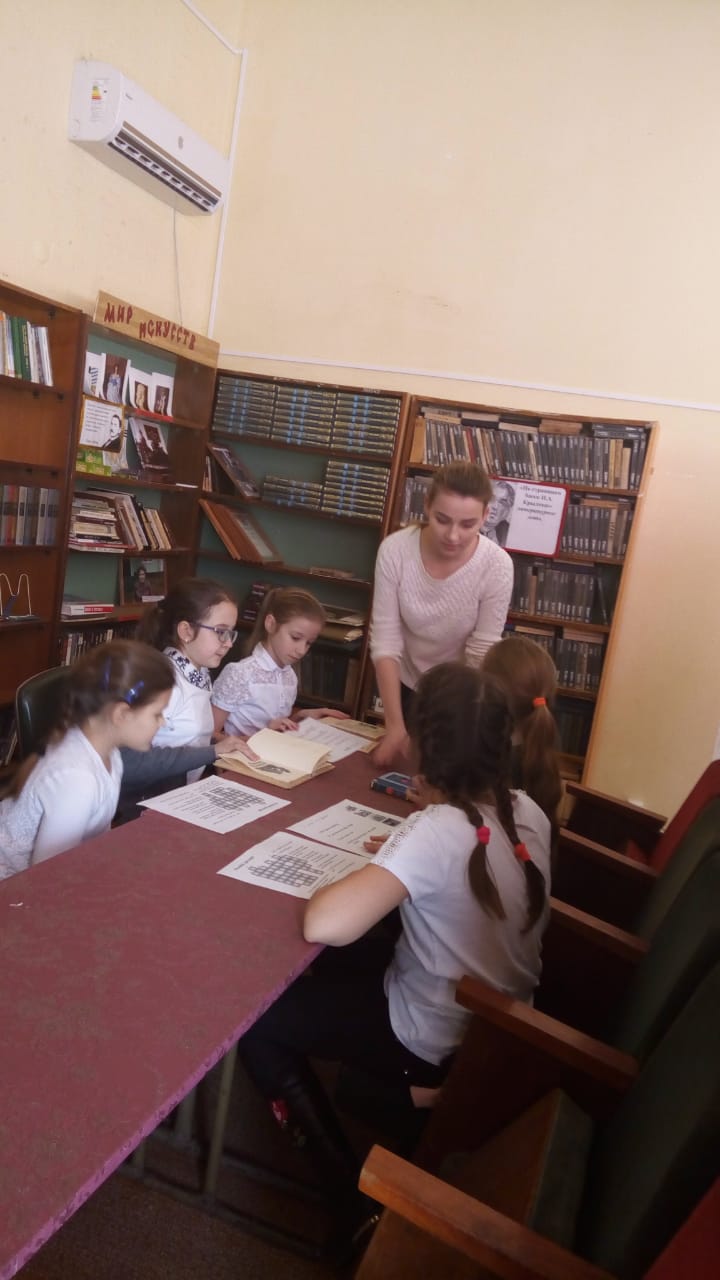 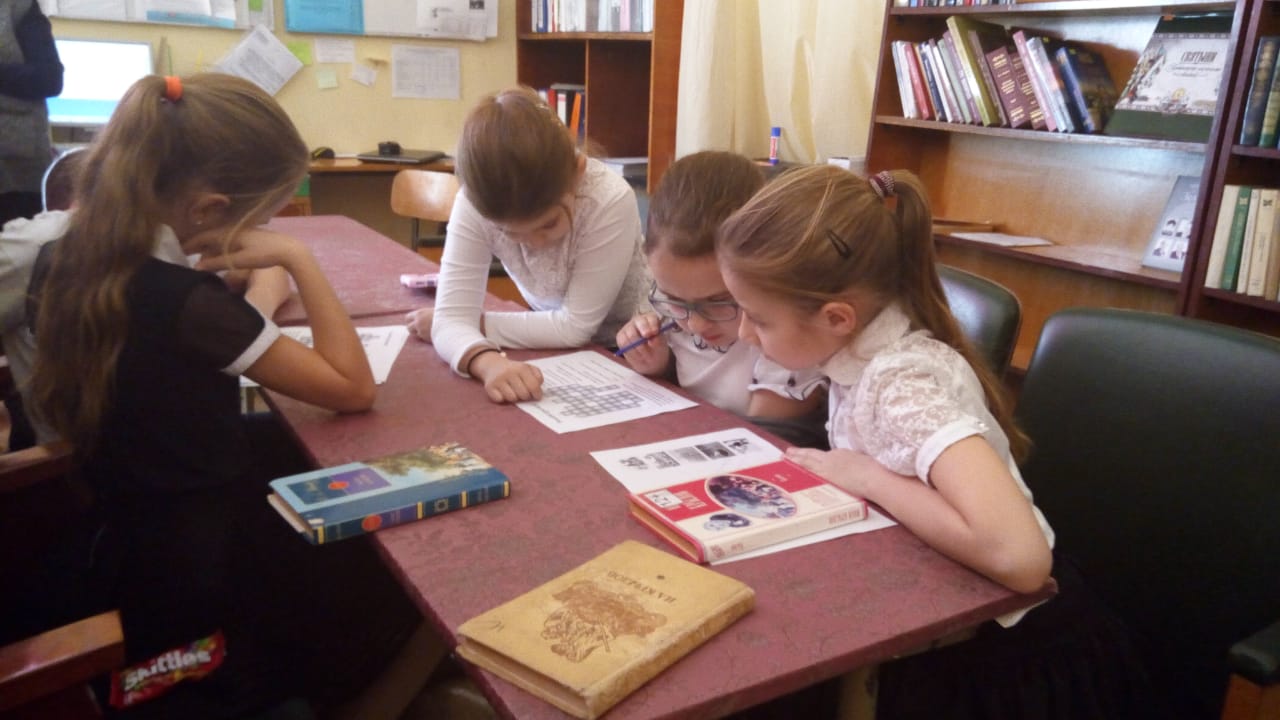 